Картотека занятий  «Мой любимый тренажёр»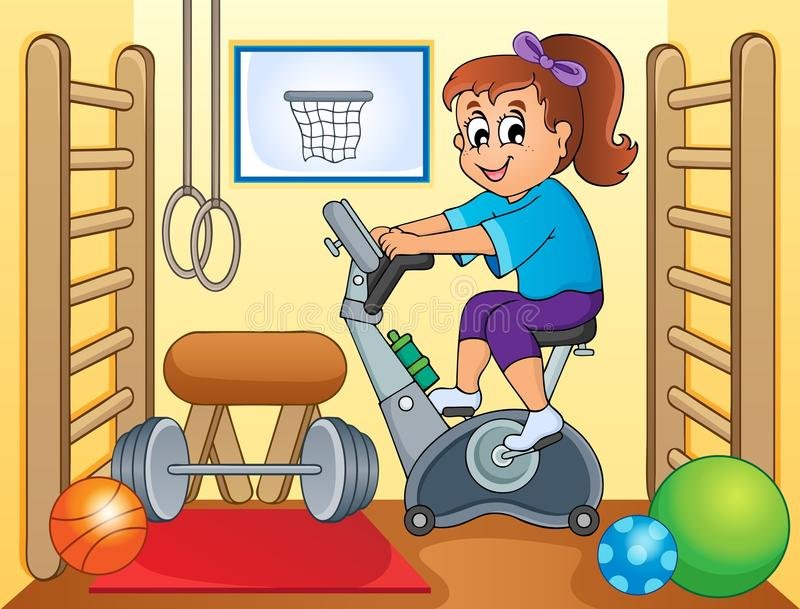 Упражнения на тренажерах совершенствуют координацию движений, укрепляют суставный аппарат, улучшается гибкость позвоночника, развивается грудная клетка, совершенствуется осанка.Инструктора по физической культуре МАДОУ»Д\С№8» Назаровой Г.М.Конспект игрового занятия с использованием тренажёров «Тайна золотого ключика»Для детей 6-7 летОбразовательная область: «Физическое развитие».Цель: Развитие у детей интереса к разным видам и формам двигательной активности и стремления к физическому самосовершенствованию. Формирование осознанного отношения к выполнению двигательных заданий.Задачи:1.Оздоровительные:1.1.Способствовать развитию всех основных групп мышц;1.2. Способствовать развитию работоспособности.2. Образовательные:2.1. Учить регулировать напряжение внимания и мышечной деятельности в зависимости от складывающейся игровой ситуации;2.2. Совершенствовать навыки ходьбы, выполняя дополнительные задания для рук;2.3. Совершенствовать умения и навыки при выполнении игровых заданий, эстафет и упражнений на тренажёрах, полученных на занятиях;2.4. Развивать выносливость к физическим нагрузкам.3. Отношение к себе, своему здоровью и физической культуре:3.1.Учить детей оценивать свои движения и движения своих товарищей;3.2.Воспитывать положительное отношение к силе, выносливости и интерес к ним.Интеграция с образовательными областями: «Социально-коммуникативное развитие», «Познавательное развитие».Оборудование: магнитофон, аудиозаписи песен «Весёлая зарядка» и«Приключения Буратино», костюм «Буратино», 12 стоек, 2 фитбола, 2 скамейки, 2 мяча. Тренажёры:  велотренажёр, батут, беговая дорожка, 2 скамьи для пресса, мини степпер, гребля, всадник, башня.Место проведения: спортивный и тренажёрный зал.Ход развлечения.Дети входят в спортивный зал, перед ними закрытая дверь, на которой висит карта. (Приложение №1.)Инструктор: Рядом с нами, вы поверьте, есть волшебная страна.Где она? За этой дверцей. Так, что сразу не видна.Там никто не знает горя, там царит счастливый смех.В этот край, зову сегодня, я с собою всех.Ребята, а дверца-то в волшебную страну Силы закрыта. Что же делать, как нам её открыть? (Ответы детей.)Слышите, кто-то идёт. (Звучит музыка из фильма-сказки «Приключения Буратино!».)Заходит Буратино: Здравствуйте, ребята! Я услышал, что вам нужен ключик, чтобы открыть дверь в волшебную страну Силы?Инструктор: Здравствуй, Буратино! Помоги нам отыскать ключ от страны силы.Буратино: Чтоб ключик золотой вернутьДавайте отправляться в путь!По карте – схеме мы пойдёмИ все препятствия пройдём!(По карте дети должны определить этапы, которые нужно пройти, чтобы найти ключ от закрытой двери в волшебный город Силы.)Буратино: (показывает на карту) Мы с вами отправимся в путешествие по стране физкультуры и здоровья, проверим вашу выносливость, гибкость, ловкость и равновесие, только тогда мы сможем попасть в страну Силы.Инструктор: Друг за другом мы встаём,Вместе весело идём.Шаг за шагом дружно в рядРазминку делает отряд.(Звучит музыка из к/ф «Приключения Буратино», инструктор и Буратино проводят с детьми музыкально- ритмическую разминку.)Инструктор: Ребята мы с вами попали в город Выносливости, жители этой страны вызывают нас на соревнования (дети делятся на две команды, выбирая способ деления самостоятельно).Все задания проводятся как эстафеты по карточкам – схемам. (Приложение №2.)1 задание. В городе Выносливости: «Эстафета на фитболах».Первые участники команд садятся верхом на фитболы. По сигналу инструктора, дети начинают прыжки до стойки и обратно, передают фитбол следующему игроку.2 задание. В королевстве Гибкости: «Проползи, перешагни»Перед каждой командой, стоят по три стойки на расстоянии 1- 1,5 м друг от друга. Задание: первую стойку перепрыгнуть, через вторую пролезть, через третью перепрыгнуть. Задеть стену, и бегом вернуться к команде, передать ход следующему игроку.3 задание. В городе Ловкости: «Передай мяч»Первым участникам команд даётся в руки мяч. Дети поднимают руки вверх и по сигналу инструктора передают мяч от первого игрока до последнего, последний бежит и встаёт вперёд. Эстафета продолжается до тех пор, пока капитан не встанет первым.4 задание. В городе Равновесия: «Удержи равновесие»Команды проходят по гимнастической скамейке (руки в стороны), спрыгнуть со скамейки, оббежать стойку, бегом вернуться обратно, передать ход следующему игроку.В процессе соревнований Буратино отмечает команду победительницу.Инструктор: (обращается к Буратино) Ребята выполнили все задания, теперь мы можем попасть в страну Силы?Буратино: А вот и ключик! (Обращает внимания детей на то, что ключ висит на ручке двери.) Команда победителей! Вперёд!Волшебный ключик тот возьмёт,И в страну Силы попадёт.(Команда, победившая в эстафетах, получает ключ и открывает дверь в волшебную страну Силы.)Дети, инструктор и Буратино заходят в тренажерный зал, занимают тренажеры, и по сигналу инструктора по физическому воспитанию приступают к упражнениям на своих местах, используя карточки – схемы. (Приложение №3.)Упражнения на тренажёрах круговая тренировка.По истечению определённого времени инструктор подаёт сигнал к смене тренажёра, тем самым определяя временную продолжительность выполняемого упражнения. По окончании выполнения каждого задания на тренажёре, во избежание переутомления, все дети выполняют дыхательные упражнения, элементы самомассажа, пальчиковой гимнастики, психогимнастические этюды, а также упражнения на релаксацию, которые уже хорошо знакомы детям.Дети продолжают переходить от одного упражнения на тренажёрах («станциях») к другому, передвигаются по кругу, выполняя, таким образом, все предложенные инструктором упражнения. Занятие заканчивается дыхательным упражнением «Молодцы», направленной на восстановление дыхания.Дыхательное упражнение «Молодцы»1-вдох, 2-3-4- выдох. На выдохе произносить слово «мо-лод-цы».Повторить 3-4 раза. Темп медленный.Буратино: Ребята! Вот и завершилось ваше приключение в страну Силы, мне очень понравилось с вами путешествовать и помогать вам! Вы старались и добились своей цели, а мне пора возвращаться в свою сказку.Инструктор: Спасибо за добрые слова! До свидания, Буратино! До новых спортивных встреч!Дети возвращаются в спортивный зал для проведения релаксации и рефлексии, затем уходят в группу.Конспект физкультурного занятия (использование детских тренажеров на занятиях физической культурой) «Детский фитнес клуб».Возрастная адресованность: подготовительная группа детского сада (6-7 лет)Цель: Формирование у дошкольников интереса к занятию фитнесом.Педагогический замысел:1. Совершенствование умений и навыков в процессе занятия на тренажерах.2. Развитие физических качеств (силы, координации, выносливости, гибкости).3. Развитие танцевально-ритмических движений.Предварительная работа: Просмотр видеоролика занятий на тренажерах, разучивание музыкальной подвижной игры «Стакан с соком», музыкальной игры малой подвижности «Сделай фигуру».Оборудование: Спортивные тренажеры, бочки пластиковые, на одну меньше количества детей, музыкальный центр с фонограммой.Примерный ход физкультурного занятия.Дети входят в спортзал под марш (любая ритмичная мелодия, построение, приветствие, объяснение задач занятия.1. Вводная часть.Дети садятся на пол в рассыпную по-турецки и выполняют самомассаж частей тела под музыкальное сопровождение. 3 мин. (любая ритмичная мелодия). Ходьба в колонну по одному на носках, пятках, внешней части стопы, в полу-приседе. Бег на носках с высоким подниманием бедра, с захлестыванием голени. 2 мин. Упражнения на восстановления дыхания.2. Основная часть.О. Р. У. «Кузнечик» (музыка В. Шаинского) 3 мин.1. И. П. О. С. 1 – 8 счет выполнить четыре пружинки ногами, руки поднять вверх скрестить, в стороны и вернуться в И. П.2. И. П. О. С. Припев. 1 – 2 счет выполнить прыжок на месте ноги на ширине плеч руки в стороны. 3 – 4 счет выполнить прыжок на месте ноги вместе руки на пояс. 5 – 8 счет выполнить четыре прыжка на месте. Упражнение повторить два раза.3. И. П. О. С. 1 – 2 счет выполнить упор присев. 3 – 4 вернуться в И. П. Упражнение повторить четыре раза.4. Повторить упражнение 2.5. И. П. О. С. ноги на ширине плеч. 1 – 2 счет выполнить наклон вниз, руками коснуться пола. 3 – 4 счет вернуться в И. П. Упражнение повторить четыре раза.6. Повторить упражнение 2.7. И. П. О. С. 1 – 2 счет выполнить пружинку ногами с поворотом туловища в право, руки развести вниз в стороны. 3 – 4 вернуться в И. П. 5 – 8 счет выполнить упражнение в лево.8. Повторить упражнение 2После разминки дети начинают заниматься на тренажерах по методу круговой тренировки. (после работы на каждом тренажере выполняется упражнение на восстановление дыхания).«Это велотренажер, очень нужен детям он. Часто я на нем сижу и педали все кручу».1. «Велотренажер» (натяжение педалей отсутствует). Ребенок садится на сидение, руками держится за руль и крутит педали. 2 мин.«Стэппер очень похож на весы, стой на педалях и ступнями дави. Правой вниз и левой вниз в равновесии держись».2. «Стэппер». Ребенок встает на педали и попеременно давит стопами на педали, сохраняя равновесие. 2 мин.«Бегу по беговой дорожке, у меня очень быстрые ножки. Далеко убежать не могу, потому что на месте бегу».3. «Беговая дорожка» (натяжение ленты минимальное). Ребенок встает ногами на дорожку, держась руками за ручки, выполняет ходьбу и бег. 2 мин.«Стою на педалях и бегу по волнам, и даже шторм не страшен нам. Волна за волной идет на меня, с бушующим морем я справлюсь всегда».4. «Бегущая по волнам» Ребенок встает на педали, держась за ручки и выполняет попеременную работу ногами вперед и назад. 2 мин.«Это гребля-тренажер и похож на лодку он. Сяду в лодку, весла возьму, но почему-то на месте гребу».5. «Гребля» Ребенок садится на сидение, ставит стопы на педали, руками держится за ручки, тянет их на себя и обратно (как бы гребет веслами). 2 мин.«Фитбол- мячик надувной, по размеру он большой. Можно прыгать, вверх бросать или даже покатать. Можно сидя на мяче упражнения сделать все»6. «Мяч фитбол» Ребенок садится на мяч и выполняет различные наклоны, повороты туловища, прыжки на мяче. 2 мин.«Ноги поднимаем – мышцы напрягаем, ноги опускаем – мышцы расслабляем. Нужен плоский нам живот, чтоб не стать как бегемот»7. «Наклонная доска» Ребенок лежит на спине на наклонной доске и выполняет поднимание ног, держась руками за доску. 2 мин.«А это у нас гантели, бывают разные в размере. Мы будем их поднимать и мышцы рук качать».8. «Гантели» Ребенок лежа или стоя на полу держит в руках гантели, выполняет сгибание и разгибание рук в локтевом суставе. 2 мин.Подвижная игра: «Кто быстрей возьмет стакан с соком». По кругу стоят бочки разного цвета, расстояние между бочками 1 метр и на одну или две бочки меньше, чем детей. Звучит ритмичная мелодия. Дети бегут в колонну по одному. На остановку мелодии, дети берут бочку в руку, и «пьют сок». 3 мин. (После игры выполнить упражнение на восстановление дыхания).3. Заключительная часть.Игра малой подвижности: «Выбери самую красивую фигуру». Под веселую ритмичную мелодию дети идут в колонну по одному. Водящий стоит в середине круга. На остановку музыки дети на месте выполняют какую-либо фигуру, а водящий выбирает понравившуюся фигуру и меняются местами. 3 мин.Рефлексия: Построение в шеренгу, подведение итогов занятия. Сегодня вы занимались на тренажерах, вы старались и у вас многое получалось, играли в подвижную игру и игру малой подвижности. Молодцы! Дети уходят из спортивного зала под марш (любая ритмичная мелодия).Предполагаемый результат: В процессе физкультурного занятия дети проявляют интерес и желание к занятию фитнесом, формируют навыки и умения в процессе занятий на тренажерах, совершенствуют танцевально-ритмические движения.Конспект физкультурного занятия с использованием детских тренажеров.Цели:  Формирование у дошкольников интереса к занятиям физической культурой и спортом.Задачи: 1. Сохранять и укреплять здоровье дошкольников.               2. Совершенствовать умения и навыки у дошкольников в процессе занятия на тренажерах.               3. Развивать физические качества (силу, гибкость, выносливость, координацию движения).Ход занятия.Построение.Приветствие, объяснение задач занятия. - К нам гости пришли.- Очень рады, что пришли. - Расскажите-ка, ребята, как вы утро провели.- Все расскажем по порядку. Утром  делали зарядку.- А как?- А вот так. ( Дети показывают.)- А потом?- А потом за завтрак сели, с аппетитом кашу съели.- А теперь, детвора, заниматься нам пора.Разминка. Дети садятся на пол  «по -турецки» и выполняют самомассаж частей тела  под музыкальное  сопровождение с массажными мячами.       3 мин.Мячик-ежик мы возьмем, (берем массажный мячик)Покатаем и потрем. (катаем между ладошек)   Вверх подбросим и поймаем, (можно просто поднять мячик вверх)   И иголки посчитаем. (пальчиками одной руки нажимаем на шпики)   Только другу отдаем:
Друг у друга мяч берем.
(передать мяч, удерживаемый большим и указательным пальцами, в соответствующие пальцы левой руки)По рукам круги катаем,
Из-под рук не выпускаем.
Взад-вперед его качу;
Вправо-влево - как хочу.(катать мяч ладошкой правой руки вправо-влево, назад - вперед)Пустим ежика на пол, (кладем мячик на пол)   Ножкой ежика прижмем (ножкой прижимаем мячик)И немножко покатаем… (стопой катаем мячик)Потом ножку поменяем. (меняем ножку и тоже катаем мячик)Тише, мяч, не торопись,Ты по ручкам прокатись,Ты по ножкам прокатись,И обратно возвратись.(движения соответствуют тексту)Основная часть.После разминки дети начинают работать на тренажерах по методу круговой тренировки. (После работы на каждом тренажере выполняется упражнение на восстановление дыхания). 1. «Велотренажер» (натяжение педалей отсутствует) . Ребенок  садится на сидение, руками держится за руль и крутит педали.     2 мин.2. «Степпер». Ребенок встает  на педали  и попеременно давит стопами на педали, сохраняя равновесие.     2 мин.3. «Беговая дорожка» (натяжение ленты минимальное). Ребенок встает ногами на дорожку, держась руками за ручки, и выполняет ходьбу и бег.      2 мин.4. «Бегущая по волнам». Ребенок встает на педали, держась за ручки, и выполняет попеременную работу ногами вперед и назад.     2 мин.5. «Гребля». Ребенок садится на сидение ,ставит стопы на педали, руками держится за ручки, тянет их на себя и  обратно    (как бы гребет веслами).     2 мин.6. Диск «Грация». Диск лежит на полу у гимнастической лестницы. Ребенок стоит на диске, держится руками за рейку и выполняет повороты туловища вправо и влево.     2 мин.7. «Ролик» лежит на полу. Ребенок, стоя на коленях, держится за ручки «ролика» и катает его вперед (на расстояние вытянутых рук) и назад.     2 мин.8. «Наклонная доска». Ребенок лежит на спине на доске и выполняет поднимание ног, держась руками за доску (два подхода по 15 раз).     2 мин.Подвижная игра: «Третий лишний».  (После игры выполнить упражнение на восстановление дыхания).Заключительная часть.Точечный массаж + пальчиковая гимнастикаКрылья носа разотри – раз, два, триИ под носом себе утри – раз, два, триБрови нужно расчесать – раз, два, три, четыре, пятьВытри пот теперь со лба – раз, дваСерьги на уши повесь, если есть.Заколкой волосы скрепи – раз, два, триСзади пуговку найди и застегниБусы надо примерять, примеряй и надевай.А сюда повесим брошку, разноцветную матрёшку.А сюда браслетики, красивые манжетики.Осталось ноги растереть и не будем мы болетьВот как славно потрудились и красиво нарядились.       Конспект занятия тренировочного типа на тренажерах для детей старшего дошкольного возраста свысоким уровнем двигательной активности.Задачи: укреплять мышечный тонус детей, развивать общую выносливость организма и учить детей сочетать вдох и выдох с определенными моментами движения.Оборудование: гантели по количеству детей, две пирамиды, тренажеры.1. Вводная часть.Построение в колонну. Ходьба разными способами: на носках, на пятках, на наружном своде стопы, с высоким подниманием колена, в полуприседе, перекатом с пятки на носок, обычная ходьба. Легкий бег, бег с захлестыванием голени назад, выбрасывая прямые ноги вперед, бег змейкой между гантелями и перепрыгивая через них, бег спиной вперед, обычный бег. Обычная ходьба с выполнением упражнений на восстановление дыхания.2. Основная часть.ОРУ с тренажером «Гантели» (по 0,5 кг).1. И. п. : стоя, ноги на ширине плеч, в руках гантели. Поднимание рук в стороны, вверх, в стороны, вернуться в и. п.2. «Маятник». И. п. : основная стойка. Попеременно раскачивание руками вперед-назад.3. «Мы силачи». И. п. : основная стойка. Сгибание рук к плечам через стороны и сгибание рук к плечам перед грудью.4. «Заводим мотор». И. п. : основная стойка. Круговые движения руками перед грудью.5. И. п. : основная стойка, руки согнуты к плечам. Повороты туловища влево, вправо выпрямляя руки.6. «Насос». И. п. : основная стойка. Наклоны туловища влево, вправо. При наклоне одна рука скользит вниз, а другая к подмышке.7. «Пружинка». И. п. : основная стойка. Пружинистые приседания, руки вперед, руки вниз.8. И. п. : сидя на пятках. Вставая на колени руки поднимать через стороны вверх, опуская руки вниз через стороны садиться на пятки.9. И. п. : лежа на животе, руки прямо вперед. Поднимать прямые руки вверх с гантелями и удерживать их 3-4 счета.10. Гантели лежат на полу. Прыжки вокруг гантелей на двух или одной ноге.Каждое упражнение выполнять по4-6 раз.Упражнения с тренажерами сложного устройства («Велотренажер», «Тяга верхняя», «Тяга нижняя», «Жим ногами», «Скамья наклонная», «Брусья опорные»).1. «Велотренажер» - вращение педалей вперед, назад.2. «Тяга верхняя» - опускание грифа прямыми руками, касаясь колен; сгибая руки в локтях, касаясь груди; стоя боком, опускать прямую руку вниз, прижимая её к туловищу.3. «Тяга нижняя» - сгибание рук к груди, локти в стороны, спина прямая; сгибание рук к груди и наклоняясь назад.4. «Жим ногами» - распрямление колен обеих ног, затем попеременно.5. «Скамья наклонная» - поднимание туловища, лежа на спине; поднимание прямых ног, обхватив руками упор за головой.6. «Брусья опорные» - поднимание бедер к груди; поднимать прямые ноги и удерживать 4-6 счетов; выполнение упражнения «велосипед». (На тренажере упражнения выполняются в течение 1мин., затем отдых 30 сек., при этом выполняя различные упражнения на восстановление дыхания.)Дифференцированная игра на внимание: «Собрать пирамиду по образцу».3. Заключительная часть.Упражнения на расслабление под спокойную музыку.СодержаниеСпособ организацииМетодические рекомендацииДозировкаВелотренажёрДыхательное упражнение «Хлопушки»И.п. – ноги на ширине плеч, руки разведены в стороны.1 – глубоко вздохнуть, наклониться вперёд, хлопнуть по коленям – выдох.2 – и.п.ФронтальныйНатяжение педалей №11,5 мин.4 – 5 разБатута) подпрыгивать руки свободноб) прыжки вокруг своей осиУпражнения для кистей рук с кольцом:а) хват за середину обеими руками – вращение кистей от себя и к себе;б) хват за середину двумя руками – вращение кольца вправо и влево, перебирая пальцами;в) стоя на коленях – вращение кольца как юлы.ФронтальныйНапомнить о безопасном выполнение упражненияКольцо диаметром10 – 12см.1,5 мин.2 мин.Беговая дорожка. Бег.Энергетический массаж.И.п. – стоя или сидя.Разогреть (растереть) ладошки и помассировать ими лицо, голову, шею, грудь, живот, бёдра, ступни.ФронтальныйИспользовать тихую спокойную музыку1 мин.1,5 мин.Скамья для прессаИ.п. – лёжа на скамье (на спине), ногами держась за валик. Поднимать туловище.Пальчиковая гимнастика – упражнения с мячом с шипами:«Скатаем шар»И.п. – о.с., мяч между ладонями. Катание мяча круговыми движениями по часовой стрелке и против часовой стрелки (со сменой ладоней);Фронтальный2 мин.мин.5. СтепперИ.п. – о.с. на степпере, руки у груди;1– давим правой ногой;2– давим левой ногой и т.д.Пальчиковая гимнастика –«Флажок»Я флажок в руке держуИ ребятам им машу.ФронтальныйВперёд не наклонятьсяЧетыре пальца вместеБольшой палец опущен вниз. Тыльная сторона ладони к себе. Сгибание и разгибание четырёх пальцев.1 мин.6.ГребляИ.п. – сидя на тренажёре, ноги в упоре.1- руки согнуть, отъехать назад;2-руки выпрямить, отъехать вперёд.Пальчиковая гимнастика –упражнения с мячом с шипами:И.п.- ноги на ширине стопы, левая рука вытянута вперёд ладонью вверх. Мяч в правой руке. Прокатывание мяча вдоль вытянутой руки от пальцев до плеча и обратно.То же другой рукой.Использовать спокойную музыку.1,5 мин.